ПРЕСС-РЕЛИЗ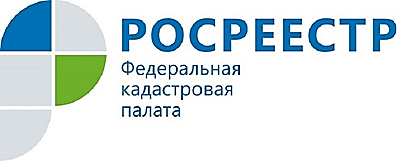 КАДАСТРОВАЯ ПАЛАТА ПРЕДОСТАВЛЯЕТ ЛЬГОТЫ ВЕТЕРАНАМ ВЕЛИКОЙ ОТЕЧЕСТВЕННОЙ ВОЙНЫКадастровая палата по Курской области поздравляет ветеранов и участников Великой Отечественной войны с наступающим праздником – Днём Победы!Кадастровая палата помогает ветеранам Великой Отечественной войны в решении вопросов при получении государственных услуг Росреестра: организованы бесплатные выездные приемы документов и личные приёмы руководством и начальниками структурных подразделений Кадастровой палаты вне очереди.Документом, подтверждающим право воспользоваться таким преимуществом, является удостоверение ветерана* Великой Отечественной войны.Прием ветеранов Великой Отечественной войны вне графика приема граждан руководством и должностными лицами Кадастровой палаты возможен по предварительной записи по номеру телефона 8 (4712) 72-40-01.Ветераны Великой Отечественной войны, проживающие в г. Курске могут подать заявку на выездное обслуживание, обратившись в Кадастровую палату по телефону 8 (4712) 72-40-01 или по электронной почте dostavka@46.kadastr.ru. Представители Кадастровой палаты рассмотрят заявку в короткий срок и свяжутся с ветераном, чтобы согласовать дату и время визита. Необходимую для приема и выдачи документов оргтехнику специалисты  привезут самостоятельно.В ходе выездного приема специалисты примут или выдадут документы в сфере кадастрового учета недвижимого имущества; регистрации прав на недвижимое имущество; единой процедуры кадастрового учета и регистрации прав; предоставления сведений из Единого государственного реестра недвижимости. Услуга бесплатна, при условии, если ветеран Великой Отечественной войны - правообладатель объекта недвижимости. Ветеранами Великой Отечественной войны являются лица, принимавшие участие в боевых действиях по защите Отечества или обеспечении воинских частей действующей армии в районах боевых действий; лица, проходившие военную службу или проработавшие в тылу в период Великой Отечественной войны 1941 - 1945 годов (далее - период Великой Отечественной войны) не менее шести месяцев, исключая период работы на временно оккупированных территориях СССР, либо награжденные орденами или медалями СССР за службу и самоотверженный труд в период Великой Отечественной войны и приравненные к ним лица, в соответствии с (Федеральный законом от 12.01.1995 N 5-ФЗ "О ветеранах".Контакты для СМИАкулова Ольга Александровна,специалист по связям с общественностьюТел.: (4712) 72-40-00, доб. 2232E-mail: press@46.kadastr.ruАдрес: пр-д Сергеева, д. 10 А,Курск, 305048Веб-сайт: http://kadastr.ru; https://vk.com/fkp_46